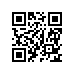 Об утверждении тем, руководителей и консультантов выпускных квалификационных работ студентов образовательной программы Прикладная математика МИЭМ НИУ ВШЭПРИКАЗЫВАЮ:Утвердить темы выпускных квалификационных работ студентов 4 курса образовательной программы Прикладная математика, направления подготовки 01.03.04 Прикладная математика МИЭМ НИУ ВШЭ, очной формы обучения. Назначить руководителей и консультантов по подготовке выпускных квалификационных работ студентов согласно списку тем (приложение).Установить срок сдачи выпускных квалификационных работ студентам образовательной программы Прикладная математика, направления подготовки 01.03.04 Прикладная математика МИЭМ НИУ ВШЭ, очной формы обучения до 25.05.2018 г.И.о. директора,научный руководитель МИЭМ НИУ ВШЭ					    Е.А.КрукРегистрационный номер: 2.15-02/1212-01Дата регистрации: 12.12.2017